Nowogród Bobrzański, dn. 03 lipca 2023r.PP.6730.13.203 AS OBWIESZCZENIENa podstawie art. 53 ust. 1 ustawy z dnia 27 marca 2003r. o planowaniu 
i zagospodarowaniu przestrzennym (Dz. U. z 2023r. poz. 977) oraz art. 10 § 1, art. 49a ustawy z dnia 14 czerwca 1960 r. Kodeksu postepowania administracyjnego – KPA (Dz. U. z 2023r. poz. 775) zawiadamiam mieszkańców miasta i gminy Nowogród Bobrzański oraz strony występujące w postępowaniu podjetym na wniosek z dnia 08 marca 2023r. Pana Karola Ewertowskiego działającego w imieniu i na rzecz inwestora firmy nowogrod.NET Sp. z o.o., ul. Rynek 26, 66-010 Nowogród Bobrzański, o wydaniu w dn. 03 lipca 2023r. decyzji nr 26/WZ/2023 w sprawie  warunków zabudowy pn. zmiana sposobu użytkowania budynku kotłowni na budynek biurowo – socjalny z serwerownią na działkach nr ewid. 1838 i 1837/7 położonych w obrębie 0002 Nowogród Bobrzański.Od niniejszej decyzji służy stronom odwołanie do Samorządowego Kolegium Odwoławczego w Zielonej Górze wniesione za pośrednictwem Burmistrza Nowogrodu Bobrzańskiego w terminie 14 dni od dnia doręczenia decyzji.W trakcie biegu terminu do wniesienia odwołania strona może zrzec się prawa do wniesienia odwołania wobec organu administracji publicznej, który wydał decyzję. Z dniem doręczenia organowi administracji publicznej oświadczenia o zrzeczeniu się prawa do wniesienia odwołania przez ostatnią ze stron postępowania, decyzja staje się ostateczna 
i prawomocna, co oznacza, iż decyzja podlega natychmiastowemu wykonaniu i brak jest możliwości zaskarżenia decyzji do Wojewódzkiego Sądu Administracyjnego (art. 127a k.p.a.). Nie jest możliwe skuteczne cofnięcie oświadczenia o zrzeczeniu się prawa do wniesienia odwołania.Jeżeli niniejsza decyzja została wydana z naruszeniem przepisów postępowania, 
a konieczny do wyjaśnienia zakres sprawy ma istotny wpływ na jej rozstrzygnięcie, na zgodny wniosek wszystkich stron zawarty w odwołaniu, organ odwoławczy przeprowadza postępowanie wyjaśniające w zakresie niezbędnym do rozstrzygnięcia sprawy. Organ odwoławczy przeprowadza postępowanie wyjaśniające także wówczas, gdy jedna ze stron zawarła w odwołaniu wniosek o przeprowadzenie przez organ odwoławczy postępowania wyjaśniającego w zakresie niezbędnym do rozstrzygnięcia sprawy, a pozostałe strony wyraziły na to zgodę w terminie 14 dni od dnia doręczenia im zawiadomienia o wniesieniu odwołania, zawierającego wniosek o przeprowadzenie przez organ odwoławczy postępowania wyjaśniającego w zakresie niezbędnym do rozstrzygnięcia sprawy(art. 136 § 2 i 3 k.p.a.).W związku z art. 64  ust.1 pkt1) zgodnie z art. 51 ust. 2e. ustawy z dnia 27 marca 2003r. o planowaniu i zagospodarowaniu przestrzennym (t.j. Dz. U. z 2022r., poz. 503, z późn. zm.) wnioskodawcy przysługuje prawo do wniesienia żądania wymierzenia kary pieniężnej o której mowa w art. 2 ww. ustawy za moim pośrednictwem do Wojewody Lubuskiego w przypadku w przypadku niewydania przez właściwy organ decyzji o warunkach zabudowy w terminie 90 dni od dnia złożenia wniosku o wydanie takiej decyzji. Zgodnie z art. 51 ust. 2c. do terminu, o którym mowa w ust. 2, nie wlicza się terminów przewidzianych w przepisach prawa do dokonania określonych czynności, okresów zawieszenia postępowania oraz okresów opóźnień spowodowanych z winy strony albo z przyczyn niezależnych od organu.BURMISTRZNowogrodu BobrzańskiegoPaweł MierzwiakSprawę prowadzi: stanowisko ds. planowania przestrzennego w Urzędzie Miejskim w Nowogrodzie Bobrz., ul. Słowackiego 11, pokój nr 205, tel. 517886284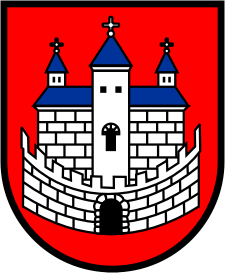 Burmistrz Nowogrodu BobrzańskiegoBurmistrz Nowogrodu BobrzańskiegoBurmistrz Nowogrodu Bobrzańskiegoul. J. Słowackiego 11      66-010 Nowogród Bobrzański NIP: 9291004928
e-mail: now.bobrz.um@post.pl
web: www.nowogrodbobrz.plDni i godziny urzędowania: Poniedziałek  8.00-16.00wtorek - piątek.7.00 – 15.00Nr telefonów i faksów:   Centrala   68 329-09-62Fax             68 329-09-62Nr telefonów i faksów:   Centrala   68 329-09-62Fax             68 329-09-62